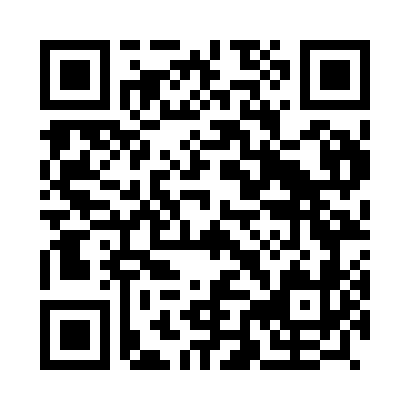 Prayer times for Formoselos, PortugalWed 1 May 2024 - Fri 31 May 2024High Latitude Method: Angle Based RulePrayer Calculation Method: Muslim World LeagueAsar Calculation Method: HanafiPrayer times provided by https://www.salahtimes.comDateDayFajrSunriseDhuhrAsrMaghribIsha1Wed4:416:281:296:258:3010:102Thu4:396:271:286:268:3110:123Fri4:376:261:286:268:3210:134Sat4:356:241:286:278:3310:155Sun4:346:231:286:288:3410:166Mon4:326:221:286:288:3510:187Tue4:306:211:286:298:3610:208Wed4:286:191:286:298:3710:219Thu4:276:181:286:308:3810:2310Fri4:256:171:286:318:3910:2411Sat4:236:161:286:318:4010:2612Sun4:226:151:286:328:4110:2713Mon4:206:141:286:328:4210:2914Tue4:186:131:286:338:4310:3015Wed4:176:121:286:338:4410:3216Thu4:156:111:286:348:4510:3317Fri4:146:101:286:358:4610:3518Sat4:126:091:286:358:4710:3619Sun4:116:081:286:368:4810:3820Mon4:096:081:286:368:4910:3921Tue4:086:071:286:378:5010:4122Wed4:076:061:286:378:5110:4223Thu4:056:051:286:388:5210:4424Fri4:046:051:286:388:5310:4525Sat4:036:041:296:398:5410:4626Sun4:016:031:296:398:5410:4827Mon4:006:031:296:408:5510:4928Tue3:596:021:296:408:5610:5029Wed3:586:011:296:418:5710:5230Thu3:576:011:296:418:5810:5331Fri3:566:001:296:428:5910:54